Madrid Protocol Concerning the International Registration of MarksChange in the Amounts of the Individual Fee:  ColombiaThe Government of Colombia has notified to the Director General of the World Intellectual Property Organization (WIPO) a declaration modifying the amounts of the individual fee payable with respect to Colombia under Article 8(7) of the Madrid Protocol.As from January 1, 2023, the amounts of the individual fee payable in respect of Colombia will be the following:These new amounts will be payable where Colombia(a)	is designated in an international application which is received by the Office of origin on or after January 1, 2023;  or(b)	is the subject of a subsequent designation which is received by the Office of the Contracting Party of the holder on or after January 1, 2023, or is filed directly with the International Bureau of WIPO on or after that date;  or(c)	has been designated in an international registration which is renewed on or after January 1, 2023.November 14, 2022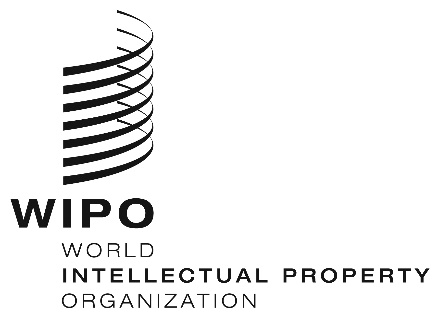 INFORMATION NOTICE NO. 31/2022INFORMATION NOTICE NO. 31/2022INFORMATION NOTICE NO. 31/2022ITEMSITEMSAmounts(in Swiss francs)Amounts(in Swiss francs)ITEMSITEMSuntilDecember 31, 2022as fromJanuary 1, 2023Application or Subsequent Designation–  for one class of goods or services238243Application or Subsequent Designation–  for each additional class119121Application or Subsequent DesignationWhere the mark is a collective orcertification mark:Application or Subsequent Designation–  for one class of goods or services317323Application or Subsequent Designation–  for each additional class159162ITEMSITEMSAmounts(in Swiss francs)Amounts(in Swiss francs)ITEMSITEMSuntilDecember 31, 2022as fromJanuary 1, 2023Renewal–  for one class of goods or services130132Renewal–  for each additional class6465RenewalWhere payment is received within the period of grace:Renewal–  for one class of goods or services–  for each additional class1778718189